ИНФОРМАЦИОННОЕ ПИСЬМОРуководителям и педагогам образовательных учрежденийУважаемые коллеги!Российский государственный педагогический университет им. А. И. Герцена является победителем конкурсного отбора по реализации проекта «Обучение граждан по программам непрерывного образования в образовательных организациях, реализующих дополнительные образовательные программы и программы профессионального обучения» федерального проекта «Новые возможности для каждого» национального проекта «Образование».Приглашаем вас пройти бесплатное обучение по дополнительным профессиональным программам повышения квалификации для работников сферы образования с 18.11.2019 по 10.12.2019 по очно-заочной форме (с применением дистанционных образовательных технологий).Адаптивная физическая культура в школе, 72 часаИнклюзивная школа финансовой грамотности, 72 часаЛичная безопасность педагога в профессиональной деятельности, 72 часаПоддержка родителей в воспитании и развитии детей: стратегии и методики, 72 часаПрофилактика поведения подростков, оказавшихся в сложной жизненной ситуации, 72 часаРанняя помощь детям с нарушением слуха, 72 часаСовременные тенденции в обучении русскому языку как иностранному, 72 часаСоциальная психология в образовании, 144 часаСтратегии поддержки одаренных детей, 72 часаЭкспертиза в педагогической деятельности, 72 часаЭкспертиза инноваций в образовании, 72 часа По завершении обучения и при успешном прохождении итоговой аттестации слушателям выдается удостоверение о повышении квалификации установленного образца.Для зачисления на программу необходимо пройти регистрацию на сайте «Дополнительное образование РГПУ им. А. И. Герцена». Инструкция по регистрации в приложении 1.Обращаем ваше внимание, что пройти обучение можно только по одной из вышеперечисленных программ.Дополнительную информацию можно получить в управлении дополнительного образования по почте ipdo@herzen.spb.ru, o-dpo@mail.ru  или по телефону 8 (812) 406-07-98, 312-36-40. 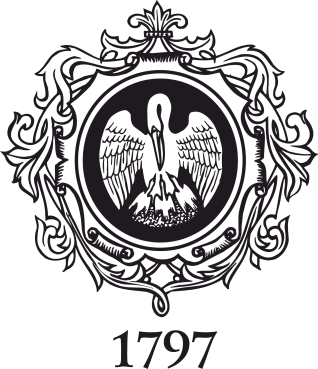 Федеральное государственное бюджетное образовательное учреждение высшего образования «Российский государственный педагогический университет им. А. И. Герцена»Проект «Непрерывное образование для всех – безграничные возможности для каждого»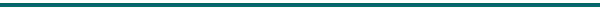 . Санкт-Петербург, наб. р. Мойки, д. 48, E-mail: ipdo@herzen.spb.ru Телефон: (812) 406-07-98, 312-16-87